90°-os elágazó szűkítőidom gördülő tömítő gyűrűvel ABR 200-150Csomagolási egység: 1 darabVálaszték: K
Termékszám: 0055.0425Gyártó: MAICO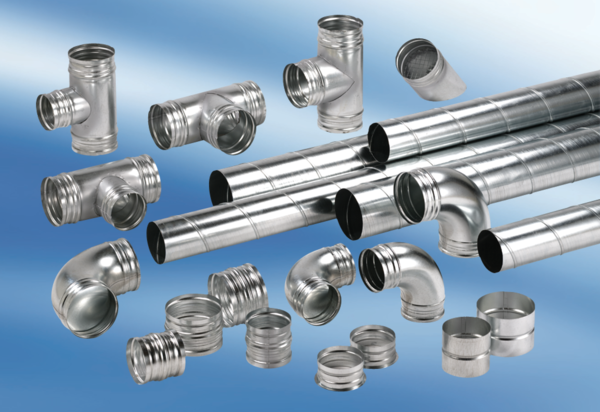 